Załącznik nr 1 do Zapytania ofertowego..............................., dnia ....................... 2014 r.…………………………………….……       (nazwa i adres Oferenta)                       OŚWIADCZENIE OFERENTAo spełnieniu warunków udziału w Zapytaniu, o których mowa w ust. 12 zapytania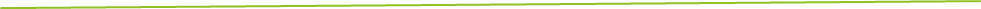 Przystępując do Zapytania ofertowego nr 8/RCB/2014 oświadczam, że reprezentowany przeze mnie Oferent:…………….....................................................................................................................................................…...........................................................................................................................(pełna nazwa Oferenta)spełnia warunki dotyczące:posiadania uprawnień do wykonywania określonej działalności lub czynności, jeżeli przepisy prawa nakładają obowiązek ich posiadania,posiadania wiedzy i doświadczenia,dysponowania odpowiednim potencjałem technicznym oraz osobami zdolnymi do wykonania zamówienia,sytuacji ekonomicznej i finansowej..............................................................(podpis i pieczęć osoby uprawnionejdo reprezentacji Oferenta)Załącznik nr 1a do Zapytania ofertowego        ...................................., dnia ....................... 2014 r.…………………………………….……(nazwy i adresy Oferentówwchodzących w skład Konsorcjum)OŚWIADCZENIE KONSORCJUMo spełnieniu warunków udziału w Zapytaniu, o których mowa w ust. 12 zapytaniaPrzystępując do Zapytania ofertowego nr 8/RCB/2014 oświadczam, że Konsorcjum w składzie wskazanym w ofercie spełnia warunki dotyczące:posiadania uprawnień do wykonywania określonej działalności lub czynności, jeżeli przepisy prawa nakładają obowiązek ich posiadania,posiadania wiedzy i doświadczenia,dysponowania odpowiednim potencjałem technicznym oraz osobami zdolnymi do wykonania zamówienia,sytuacji ekonomicznej i finansowej..............................................................(podpis i pieczęć osoby uprawnionejdo reprezentacji Oferenta)UWAGA: oświadczenie podpisuje pełnomocnik konsorcjum,Załącznik nr 2 do Zapytania ofertowego................................, dnia ....................... 2014 r.……………………………………                 (nazwa i adres Oferenta)             OŚWIADCZENIE OFERENTAo braku podstaw do wykluczenia z Zapytania ofertowego z powodu okoliczności, o których mowa w ust. 13 zapytaniaSkładając ofertę w związku z zapytaniem ofertowym nr 8/RCB/2014, prowadzonym na podstawie art. 4 pkt 8, przepisów ustawy z dnia 29 stycznia 2004 r. - Prawo zamówień publicznych (Dz. U. z 2013 r. poz. 907 z póź. zm.) oświadczam, że brak jest podstaw do wykluczenia reprezentowanego przeze mnie Oferenta z Zapytania ofertowego dotyczącego  zakupu usługi konferencyjnej i restauracyjnej          …………………………………………….(podpis i pieczęć osoby uprawnionej    do reprezentacji Oferenta)Załącznik nr 2a do Zapytania ofertowego…………………………………….…         ..................................., dnia ....................... 2014 r.(nazwa i adres Oferentawchodzącego w skład Konsorcjum)OŚWIADCZENIE CZŁONKA KONSORCJUMo braku podstaw do wykluczenia z Zapytania ofertowego z powodu okoliczności, o których mowa w ust. 13 zapytania	Składając ofertę w związku z zapytaniem ofertowym nr 8/RCB/2014, prowadzonym na podstawie art. 4 pkt 8, przepisów ustawy z dnia 29 stycznia 2004 r. - Prawo zamówień publicznych (Dz. U. z 2013 r. poz. 907 z póź. zm.) oświadczam, że brak jest podstaw do wykluczenia reprezentowanego przeze mnie Oferenta wchodzącego w skład Konsorcjum z zapytania ofertowego dotyczącego  zakupu usługi konferencyjnej i restauracyjnej.…………………………………………….(podpis i pieczęć osoby uprawnionejdo reprezentacji Oferenta)UWAGA: oświadczenie podpisuje odrębnie każdy członek KonsorcjumZałącznik nr 3 do Zapytania ofertowego Pełnomocnictwo...................................., dnia ....................... 2014 r.w Zapytaniu ofertowym na zakupu usługi konferencyjnej i restauracyjnej – 8/RCB/2014...................................................................................................................(nazwa Oferenta)z siedzibą...................................................................................................................(adres)zarejestrowany przez...................................................................................................................pod numerem........................................................................................................reprezentowany przez:1..................................................................................................................2....................................................................................................................................................upoważnia......................................................................................................(dane personalne osoby upoważnionej do zaciągnięcia zobowiązania ofertowego)zamieszkałego w .............................................................................................legitymującego się ...........................................................................................(nazwa i numer dokumentu: dowodu osobistego, paszportu)do występowania w imieniu Oferenta w ww. postępowaniu, w tym:1. podpisania i złożenia w imieniu Oferentów oferty wraz z załącznikami * 2. składania w imieniu Oferentów wszelkich oświadczeń woli i wiedzy oraz dokonywania czynności przewidzianych przepisami prawa takich jak poświadczanie kopii dokumentów za zgodność z oryginałem zadawania pytań, składania wyjaśnień itp.* 3. zawarcia umowa w wyniku udzielenia zamówienia * 4. wnoszenia środków ochrony prawnej* …………………………………………………(podpis i pieczęć osoby uprawnionejdo reprezentacji Oferentów)* niepotrzebne skreślićZałącznik nr 4a do zapytania ofertowegoFormularz Oferty w sprawie zakupu usługi konferencyjnej i restauracyjnej – konferencja z Biometriiczęść nr 1Nazwa i adres Oferenta: ............................................................................................................................... ............................................................................................................................... (w przypadku oferty wspólnej należy podać nazwy i adresy wszystkich oferentów wskazując również Pełnomocnika)Adres korespondencyjny: ..............................................................................................Nr telefonu: .....................................................................................................Nr faksu: ...................................................................................................................OFERTA Dla Rządowe Centrum BezpieczeństwaAl. Ujazdowskie  500-583 Warszawa zamowienia@rcb.gov.plW odpowiedzi na zapytanie ofertowe dotyczące zakupu usługi konferencyjnej i restauracyjnej – na zabezpieczenie konferencji z Biometrii składamy niniejszą ofertę oświadczając, że spełniamy w całości wszystkie warunki zawarte w opisie przedmiotu zamówienia zapytania ofertowego. Łączna kwota - wartość (realizowanych zakupów) przedmiotowego zapytania wynosi netto:……………………………………….. zł, słownie zł: ……………………………………………………………………………………………………………………………………………………………………………………………………………………..brutto: ..........................................zł. Słownie zł :...................................................................................................... Nazwa i adres miejsca świadczenia usługi…………………………………………………………………………… ………………………………………………………………………………………………………………………………………………..Oświadczamy, że w przypadku wyboru naszej ofert powyższa cena zawiera wszystkie koszty, jakie ponosi Zamawiający w związku z realizacją zamówienia, w tym koszty Sali, nagłośnienia, serwisu kawowego, obsługi przybyłych gości oraz parkingu ich pojazdów.Oświadczamy, że jesteśmy w stanie zrealizować zamówienie w dniu 22 października 2014 r i na określonych w zapytaniu ofertowym warunkach.Oświadczamy, że oferta jest dla Nas wiążąca przez okres 30 dni od daty terminu składania ofert.Osoby uprawnione do kontaktów z Zamawiającym: ……………………………………………… …………………………………………………………………………………………………………………………………………………………………………………………………………………………………………………………………………………………………..Adres do korespondencji: …………………………………………………………………………………………………….. tel.…………………………………………………………Faks ……………………………………………………………………. e-mail: ……………………………………………………………………………………………………………………………………Załącznik nr 4b do zapytania ofertowegoFormularz Oferty w sprawie zakupu usługi konferencyjnej i restauracyjnej– forum OIKczęść nr 2Nazwa i adres Oferenta: ............................................................................................................................... ............................................................................................................................... (w przypadku oferty wspólnej należy podać nazwy i adresy wszystkich oferentów wskazując również Pełnomocnika)Adres korespondencyjny: ...........................................................................................Nr telefonu: .....................................................................................................Nr faksu: .........................................................................................................OFERTA Dla Rządowe Centrum BezpieczeństwaAl. Ujazdowskie  500-583 Warszawa zamowienia@rcb.gov.plW odpowiedzi na zapytanie ofertowe dotyczące zakupu usługi konferencyjnej i restauracyjnej – na zabezpieczenie forum OIK składamy niniejszą ofertę oświadczając, że spełniamy w całości wszystkie warunki zawarte w opisie przedmiotu zamówienia zapytania ofertowego. Łączna kwota - wartość (realizowanych zakupów) przedmiotowego zapytania wynosi netto:……………………………………….. zł, słownie zł: ……………………………………………………………………………………………………………………………………………………………………………………………………………………..brutto: ..........................................zł. Słownie zł: …………………………………………………..………………………………………………………………………………………………………………………………………………..Nazwa i adres miejsca świadczenia usługi…………………………………………………………………………… ………………………………………………………………………………………………………………………………………………..Oświadczamy, że w przypadku wyboru naszej ofert powyższa cena zawiera wszystkie koszty, jakie ponosi Zamawiający w związku z realizacją zamówienia, w tym koszty Sali, nagłośnienia, serwisu kawowego, obsługi przybyłych gości oraz parkingu ich pojazdów.Oświadczamy, że jesteśmy w stanie zrealizować zamówienie w dniu 22 października 2014 r i na określonych w zapytaniu ofertowym warunkach.Oświadczamy, że oferta jest dla Nas wiążąca przez okres 30 dni od daty terminu składania ofert.Osoby uprawnione do kontaktów z Zamawiającym: ……………………………………………… …………………………………………………………………………………………………………………………………………………………………………………………………………………………………………………………………………………………………..Adres do korespondencji: …………………………………………………………………………………………………….. tel.…………………………………………………………Faks ……………………………………………………………………. e-mail: ……………………………………………………………………………………………………………………………………Lp.Rodzaj usługi/nazwa saliCena jednostkowanetto (zł)IlośćWartośćnetto (zł)Wartość brutto (zł)1Wynajęcie Sal konferencyjnych (nazwy/numery sal) …………………………………………………. 2 sale2Serwis kawowy za jedną osobę500 osóbRAZEMRAZEMRAZEMLp.Rodzaj usługi/nazwa saliCena jednostkowanetto (zł)IlośćWartośćnetto (zł)Wartość brutto (zł)1Wynajęcie Sali konferencyjnej (nazwy/numer sali) ………………………………………………….1 sala2Wynajęcie Sali konferencyjnej (nazwy/numer sali) …………………………………………………. 1 sala3Serwis kawowy za jedną osobę500 osóbRAZEMRAZEMRAZEM